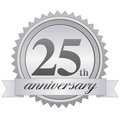 Teacher Proposal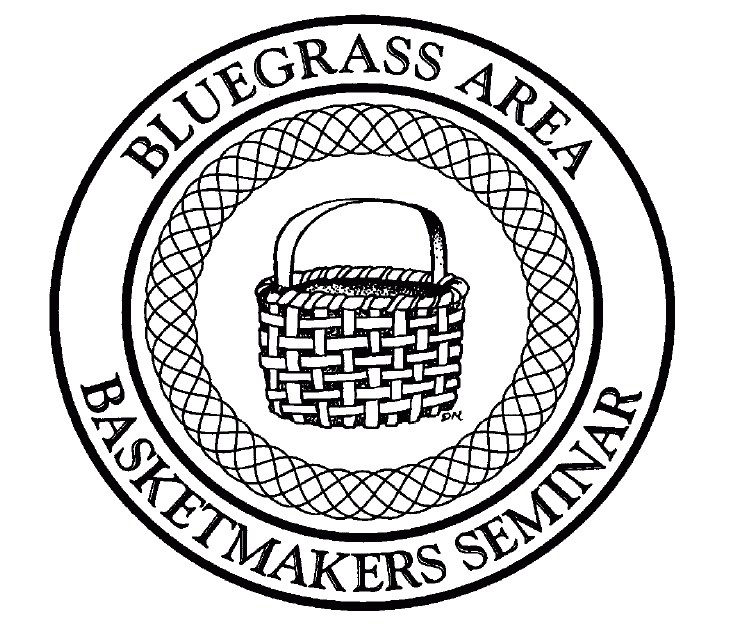 Bluegrass Area Basketmakers SeminarJabez, KentuckyJune 16-20, 2020Please fill out a separate form for each basket submitted.Teacher							BasketName __________________________________		Name ________________________________Address ________________________________		Size __________________________________________________________________________		Price _________________________________	Telephone ______________________________		Weaving Level	_____ Beginning											_____ Intermediate_______________________________________					_____ Advanced											_____ All LevelsE-Mail address: _________________________________________________________________Special tools needed:_____________________________________________________________Hours needed to make basket: 	_____ 2 hours		_____ 4 hours		_____ 6 hours					_____ 8 hours		_____ 10 hours	_____ 12 hoursSeminar will last 5 days, do you wish to teach:		_____ Tuesday afternoon/evening_____ Wednesday   _____Thursday   _____Friday  ______ Saturday  _____Evening classesHow late are you willing to teach? _______________________________________________Include a short description of the basket as you would like to have printed in the catalog if you are selected.Place Picture of Basket HerePlease place measurement reference such as a ruler when taking picture.(Solid white background in picture makes basket show up better in the catalog)Picture will be returned by mail or at the Basket Seminar.Information must be postmarked by October 1, 2019.  Later postmarks will not be accepted.Will you be vending? 	________ yes	_______ noWould you be interested in teaching a technique for 1 or 2 classes at night?  ______ yes ______ no	If yes, please submit pictures, descriptions, etc.Brief teacher biography in 100 words or less as you would like to have it printed in the catalog if you are selected.  (This needs to be filled out only once if you are submitting more than one basket.)  Also, please provide us with a personal picture of yourself for the 2020 catalog.We look forward to having you submit your pictures.  Please note that submitting pictures does not guarantee acceptance.  The classes are chosen by a panel of basketmakers.  You will be notified by December, 2019 if your classes have been accepted for the Basketmakers Seminar 2020.Send your pictures along with the required information to:	Nancy Lake	6870 Cartersville Road	Berea, KY 40403	(859) 986-8306